T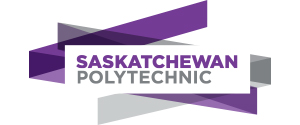 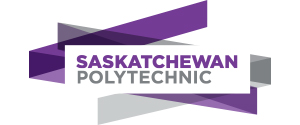 ProceduresSee the related POLICY.  (Link to be added when posted.)DEFINITIONS(If appropriate, include definitions to provide clarity of terms. Repeat from policy.)PROCEDURES(Procedures describe how the organization will carry out its strategic position and commitment on a given topic. Procedures answer the questions “Who?” and “How?” As such, procedures typically outline roles, responsibilities, methods, and chronological steps to take in a given situation.)Policy Name*Policy Name**Policy Name**Policy Name*Policy #*#*Category*Policy Category*Policy SponsorPrevious Revision DatePolicy Approved byRevision DateProcedures Approved byReview DateSee Policy Review Date or As Required